ADIDAS Winthrop InvitationalMarch 23-25, 2017Meet NotesNOTE THE REVISED MEET SCHEDULE BELOWDevelopmental Heats will be run on Saturday morning in the 1500m & 800m for both M&W. Men’s & Women’s LJ only -- flight 1will compete on the back stretch pits.  Flight 2, immediately followed by flight 3, & then finals will compete on the home stretch pits.  Please have your jumpers prepared.   Opening Heights: Women HJ – 1.45m, Men HJ – 1.75m, Women PV – 2.40m, Men PV – 3.00mMinimum Measurements:  	W Disc – 25.00m	M Disc - 30.00m	W Hammer- 30.00m	M Hammer – 35.00m	W Javelin – 20.00m	M Javelin – 25.00m	W Shot – 10.00m	M Shot – 12.00mBus & van drop off will be at the South end of the track; they will then be directed on where to park.  All tents will be placed in “tent city” on the East side of the track, outside the fence; NO TENTS in the standsOnly ¼” pyramid spikes will be allowed on the track & runway surfaces.  For javelin, only ½” or shorter will be permitted.  No needles or Christmas tree spikes.  Officials will be inspecting spikes at check-in.All finalists will advance by time.Check-in will CLOSE 1 hour before the posted time on the meet schedule.  If you are not checked in 1 hour before your event, you WILL be scratched – we will be seeding on the flyImplement weigh-in: Please weigh in implements that are being contested that day onlyThursday – Combined Events - All Implements Must Weigh In: 12noon – 1:30pmFriday - 11:30am – 1:30pm  Saturday 7am - 8:30amTraining room is located at the North end of the stadiumT-shirts will be given to event winners – they will not be available until Saturday.  LIVE Results & heat sheets: www.mitchelltiming.com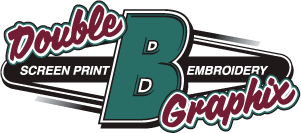 ADIDAS Winthrop InvitationalADIDAS Winthrop InvitationalADIDAS Winthrop InvitationalADIDAS Winthrop InvitationalADIDAS Winthrop InvitationalADIDAS Winthrop InvitationalADIDAS Winthrop InvitationalADIDAS Winthrop InvitationalADIDAS Winthrop InvitationalADIDAS Winthrop InvitationalADIDAS Winthrop InvitationalADIDAS Winthrop InvitationalIrwin Belk Track & Field ComplexIrwin Belk Track & Field ComplexIrwin Belk Track & Field ComplexIrwin Belk Track & Field ComplexIrwin Belk Track & Field ComplexIrwin Belk Track & Field ComplexIrwin Belk Track & Field ComplexIrwin Belk Track & Field ComplexIrwin Belk Track & Field ComplexIrwin Belk Track & Field ComplexIrwin Belk Track & Field ComplexIrwin Belk Track & Field ComplexFINAL MEET SCHEDULEFINAL MEET SCHEDULEFINAL MEET SCHEDULEFINAL MEET SCHEDULEFINAL MEET SCHEDULEFINAL MEET SCHEDULEFINAL MEET SCHEDULEFINAL MEET SCHEDULEFINAL MEET SCHEDULEFINAL MEET SCHEDULEFINAL MEET SCHEDULEFINAL MEET SCHEDULEThursday March 23, 2017Thursday March 23, 2017Thursday March 23, 2017Saturday March 25, 2017Saturday March 25, 2017Saturday March 25, 2017Saturday March 25, 20172:00 PM100mH - Heptathlon100mH - HeptathlonField EventsField Events2:30 PM100m - Decathlon100m - Decathlon9:00 AMTJ - W then MTJ - W then MTJ - W then M9:00 AMJavelin - W then MJavelin - W then MJavelin - W then MFriday March 24, 2017Friday March 24, 2017Friday March 24, 20179:00 AMDiscus - M - followed by Discus - M - followed by Discus - M - followed by 10:00 AM110mH - Decathlon110mH - DecathlonAshley Howard Women’s Discus ThrowAshley Howard Women’s Discus ThrowAshley Howard Women’s Discus Throw10:15 AMLJ - HeptathlonLJ - Heptathlon10:00 AMPole Vault - MPole Vault - MPole Vault - M2:00 PMHJ - M** Multi-Events will start approximately ** Multi-Events will start approximately ** Multi-Events will start approximately ** Multi-Events will start approximately 30 minutes at the end of each prior event **30 minutes at the end of each prior event **30 minutes at the end of each prior event **30 minutes at the end of each prior event **Running EventsRunning Events9:30 AM1500m Developmental - W1500m Developmental - W1500m Developmental - W10:00 AM1500m Developmental - M1500m Developmental - M1500m Developmental - MFriday March 24, 2017Friday March 24, 2017Friday March 24, 201710:30 AM800m Developmental - W800m Developmental - W800m Developmental - WField EventsField Events10:50 AM800m Developmental - M800m Developmental - M800m Developmental - M2:00 PMHammer Throw - W then MHammer Throw - W then MHammer Throw - W then M11:30 AMSenior RecognitionSenior RecognitionSenior Recognition2:30 PMShot - M then WShot - M then W12:00 PMAlumni 4x100m RelayAlumni 4x100m RelayAlumni 4x100m Relay3:00 PMLJ - W then MLJ - W then M12:10 PM4x100m Relay - W4x100m Relay - W4x100m Relay - W4:00 PMHJ – W12:20 PM4x100m Relay - M4x100m Relay - M4x100m Relay - M5:00 PMPole Vault - WPole Vault - W12:30 PM1500m - W (top 24 athletes)1500m - W (top 24 athletes)1500m - W (top 24 athletes)12:45 PMMatt Elliott Men’s 1500m - (top 24 athletes)Matt Elliott Men’s 1500m - (top 24 athletes)Matt Elliott Men’s 1500m - (top 24 athletes)1:00 PM110mH Finals - M110mH Finals - M110mH Finals - MRunning EventsRunning Events1:10 PMRebecca Holmes Women's 100mH FinalsRebecca Holmes Women's 100mH FinalsRebecca Holmes Women's 100mH Finals3:00 PMRebecca Holmes Women's 100mH PrelimsRebecca Holmes Women's 100mH PrelimsRebecca Holmes Women's 100mH PrelimsRebecca Holmes Women's 100mH Prelims1:20 PM1:20 PMSasha Robinson Women's 400m FinalsSasha Robinson Women's 400m FinalsSasha Robinson Women's 400m Finals3:30 PM110mH Prelims - M110mH Prelims - M1:25 PMFairfield Inn Men's 400m FinalsFairfield Inn Men's 400m FinalsFairfield Inn Men's 400m Finals3:50 PMHampton Inn & Suites Women's 100m PrelimsHampton Inn & Suites Women's 100m PrelimsHampton Inn & Suites Women's 100m PrelimsHampton Inn & Suites Women's 100m Prelims1:30 PM1:30 PMHampton Inn & Suites Women's 100m FinalsHampton Inn & Suites Women's 100m FinalsHampton Inn & Suites Women's 100m Finals4:15 PMTownePlace Suites Men's 100m PrelimsTownePlace Suites Men's 100m PrelimsTownePlace Suites Men's 100m PrelimsTownePlace Suites Men's 100m Prelims1:35 PM1:35 PMTownePlace Suites Men's 100m FinalsTownePlace Suites Men's 100m FinalsTownePlace Suites Men's 100m Finals4:45 PMSasha Robinson Women's 400m PrelimsSasha Robinson Women's 400m PrelimsSasha Robinson Women's 400m PrelimsSasha Robinson Women's 400m Prelims1:40 PM1:40 PM800m Finals on time - W (top 24 athletes)800m Finals on time - W (top 24 athletes)800m Finals on time - W (top 24 athletes)5:15 PMFairfield Inn Men's 400m Prelims Fairfield Inn Men's 400m Prelims Fairfield Inn Men's 400m Prelims 1:55 PM800m Finals on time - M (top 24 athletes)800m Finals on time - M (top 24 athletes)800m Finals on time - M (top 24 athletes)5:45 PMOctavia Goode Hank Zapf Women's 200m Prelims Octavia Goode Hank Zapf Women's 200m Prelims Octavia Goode Hank Zapf Women's 200m Prelims Octavia Goode Hank Zapf Women's 200m Prelims Octavia Goode Hank Zapf Women's 200m Prelims Octavia Goode Hank Zapf Women's 200m Prelims 2:10 PM2:10 PM2:10 PMRude T. Bwoi Women's 400mH - Finals on timeRude T. Bwoi Women's 400mH - Finals on timeRude T. Bwoi Women's 400mH - Finals on timeRude T. Bwoi Women's 400mH - Finals on time6:30 PMGroucho's Deli Men's 200m PrelimsGroucho's Deli Men's 200m PrelimsGroucho's Deli Men's 200m Prelims2:20 PMWilliam Lord England IV Men's 400mH - Finals on time William Lord England IV Men's 400mH - Finals on time William Lord England IV Men's 400mH - Finals on time 7:15 PM5K - W 2:30 PMOctavia Goode Hank Zapf Women's 200m FinalsOctavia Goode Hank Zapf Women's 200m FinalsOctavia Goode Hank Zapf Women's 200m Finals8:00 PM5K - M 2:35 PMGroucho's Deli Men's 200m FinalsGroucho's Deli Men's 200m FinalsGroucho's Deli Men's 200m Finals2:45 PMCarrie Selmer Murthy Women’s 3K Steeple InvitationalCarrie Selmer Murthy Women’s 3K Steeple InvitationalCarrie Selmer Murthy Women’s 3K Steeple Invitational3:05 PM3K Steeple Invitational - M3K Steeple Invitational - M3K Steeple Invitational - M3:20 PMDouble B Graphix Women's 4x400m Relay Double B Graphix Women's 4x400m Relay Double B Graphix Women's 4x400m Relay 3:45 PMDouble B Graphix Men's 4x400m RelayDouble B Graphix Men's 4x400m RelayDouble B Graphix Men's 4x400m Relay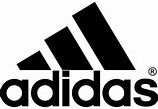 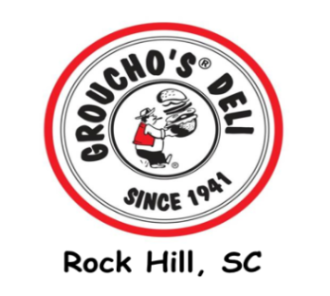 